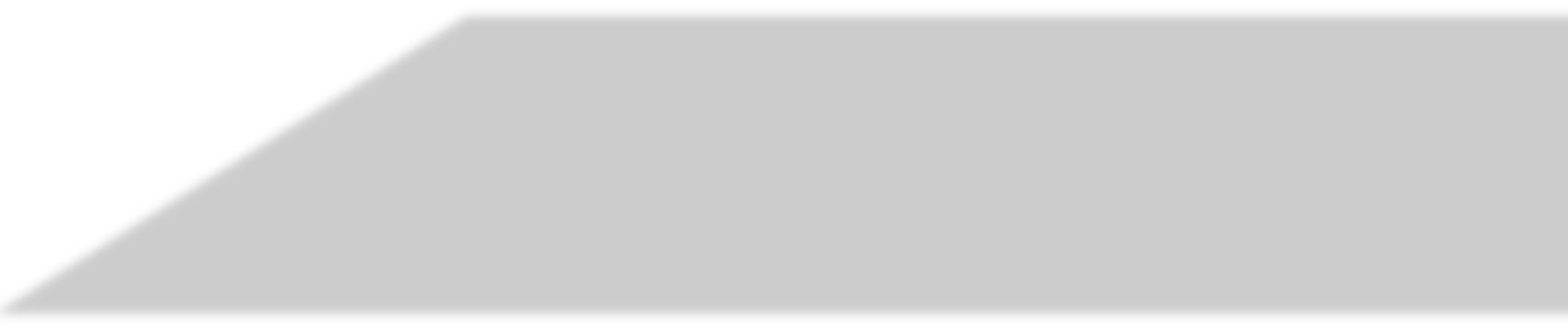 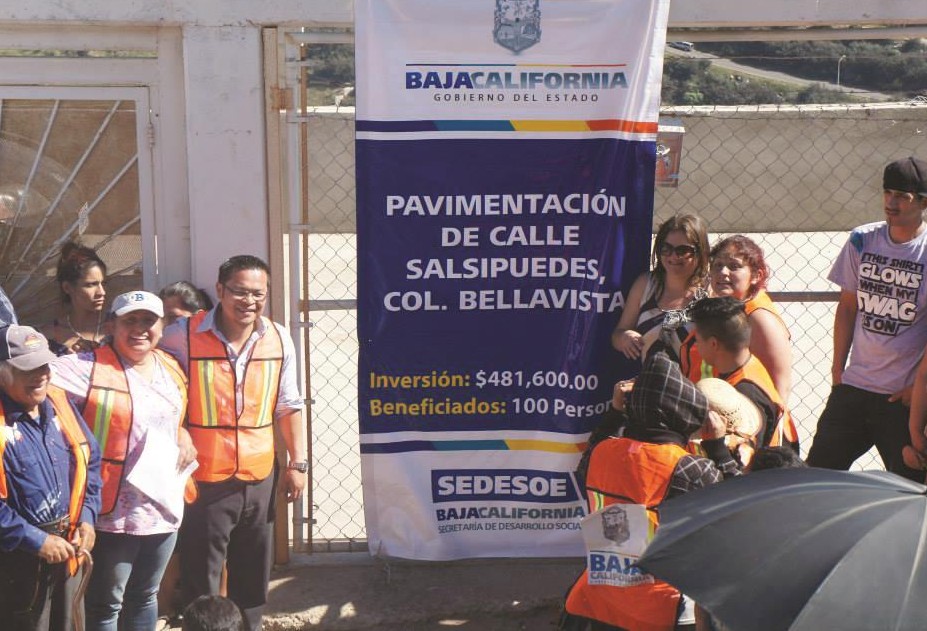 Evaluación Específica	de Desempeño del Fondo de Aportaciones para la Infraestructura	Social Estatal (FISE), 2016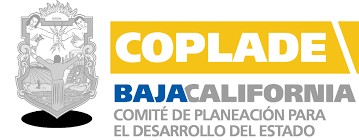 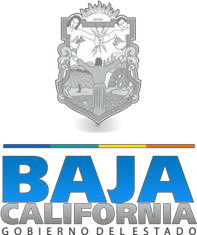 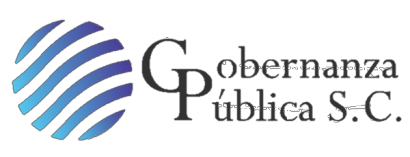 Evaluación específica de desempeño del Fondo de Aportaciones para la Infraestructura Social Estatal (FISE) en Baja California, Ejercicio 2016ÍndiceIntroducciónEl Ramo 33 está compuesto de ocho fondos de aportaciones, cada uno de ellos enfocado hacia alguna área de política social que van desde la salud, la educación, la asistencia social, la seguridad pública o el financiamiento para la realización de obras y acciones de infraestructura social básica de alcance regional o intermunicipal hacia poblaciones en pobreza extrema y rezago social como es el caso del Fondo de Aportaciones para la Infraestructura Social Estatal (FISE), que se aborda en esta evaluación.1 Tanto por la cantidad de recursos distribuidos como por la variedad de objetivos en materia de desarrollo social, el Ramo 33 ha sido objeto de diversas investigaciones y abordajes tanto teóricos como empíricos. Sin embargo, dada la heterogeneidad no sólo de los problemas relacionados con carencias sociales que enfrentan los estados y los municipios del país, sino también respecto a los instrumentos normativos (en muchos de los casos poco precisos) y capacidades operativas, además de las limitantes de información disponible sobre la orientación de los recursos, los abordajes que se han realizado todavía son insuficientes (escasos), es por ello importante la evaluación de desempeño del Fondo de Aportaciones para la Infraestructura Social Estatal (FISE) y lograr la mejora en el ejercicio futuro.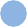 En este contexto y como parte de la obligación explícita que establece la Ley de Presupuesto y Ejercicio  del Gasto Público del Estado  de Baja California,2  se   presenta esta Evaluación del Fondo para Infraestructura Social Estatal Baja California del ejercicio 2016, producto del ACUERDO por el que se da a conocer a los gobiernos de las entidades federativas la distribución y calendarización para la ministración durante el ejercicio fiscal 2016, de los recursos correspondientes a  los Ramos Generales 28 Participaciones a Entidades Federativas y Municipios, y 33 Aportaciones Federales para Entidades Federativas y Municipios.31	Ley	de	Coordinación	Fiscal,	(2016)	-	Última	reforma	publicada	DOF	18-07-2016	DOF http://www.diputados.gob.mx/LeyesBiblio/pdf/31_180716.pdf2	Ley	de	Presupuesto	y	Ejercicio	del	Gasto	Público	del	Estado	de	Baja	California	(2016). www.ordenjuridico.gob.mx/Documentos/Estatal/Baja%20California/wo55145.pdf3 DOF: 18/12/2015. ACUERDO por el que se da a conocer a los gobiernos de las entidades federativas la distribución y calendarización para la ministración durante el ejercicio fiscal 2016, de los recursos correspondientes a los Ramos Generales 28Para el año fiscal 2016, Baja California ha recibido de los recursos correspondientes al Ramo General 33 Aportaciones Federales (reales 2016) un monto de 16,589.900.000 millones de pesos y de ellos, los recursos del Fondo de Aportaciones para la Infraestructura Social Estatal (FISE) sumaron un monto de41.1 millones de pesos. Del total de recursos que recibió el estado en 2016 a través del Ramo 33 solamente un 0.66% correspondieron al FISE.4 Las acciones en este ejercicio se aplicaron en 59 proyectos ubicados en zonas de atención prioritaria de los cinco municipios de Baja California, cumpliendo con los objetivos del fondo. “La mejor focalización de los recursos del FAIS en Baja California se refleja en el impacto positivo de la inversión en el abatimiento del rezago social y la pobreza.”5Esta evaluación contiene una parte Introductoria con una breve explicación del documento. Un segundo aspecto refiere al aspecto metodológico y objetivos de la presente evaluación. Los datos generales del Fondo de Aportaciones para la Infraestructura Social Estatal (FISE) son expuestos, así como los resultados del fondo cuyo cumplimiento, así como indicadores generales incluyendo la Matriz de Indicadores de Resultado, se analizan para su mejora o consolidación.Siendo este fondo  canalizado a poblaciones vulnerables por su condición de      pobreza y marginación, las acciones tienen cobertura específica, misma que se incorpora en el apartado con este nombre y propósito: Análisis de cobertura. El seguimiento para los aspectos de mejora el análisis FODA puntualizan sugerencias de carácter estratégico, operativo y administrativo para ser consideradas como elementos de análisis que apoyen el proceso de la toma de decisiones que se  orientan a direccionar el destino de los recursos, para incrementar la calidad del gasto realizado y la eficacia de los impactos resultantes.Participaciones a Entidades Federativas y Municipios, y 33 Aportaciones Federales para Entidades Federativas y Municipios. http://dof.gob.mx/nota_detalle.php?codigo=5420652&fecha=18/12/2015.4 Centro de Estudios de las Finanzas Públicas (2016). Recursos Identificados para el Estado de Baja California en el Proyecto de Presupuesto de Egresos de la Federación 2017 - II. Gasto Federal identificado para el Estado de Baja California. Cámara de Diputados. http://www.cefp.gob.mx/edospef/2017/ppef2017/BajaCalifornia.pdf5 SESESOL (2017) Informe anual sobre la situación de pobreza y rezago social 2000-2016, Baja California. https://www.gob.mx/cms/uploads/attachment/file/186852/Baja_California.pdfMetodologíaEn el presente documento se describen los principales resultados obtenidos de la evaluación específica de desempeño realizada al Fondo de Aportaciones para la Infraestructura Social Estatal (FISE); conforme a los Términos de Referencia, la  Ley de Presupuesto y Ejercicio del Gasto Público del Estado de Baja California y el ACUERDO por el que se da a conocer a los gobiernos de las entidades federativas  la distribución y calendarización para la ministración durante el ejercicio fiscal 2016, de los recursos correspondientes a los Ramos Generales 28 Participaciones a Entidades Federativas y Municipios, y 33 Aportaciones Federales para Entidades Federativas y Municipios.La evaluación específica de desempeño se desarrolla mediante un análisis de gabinete con base en información proporcionada por las instancias responsables   de operar el fondo, así como información adicional que la instancia evaluadora considere necesaria para complementar dicho análisis. Se comprende por análisis de gabinete al conjunto de actividades que involucran el acopio, la organización y la valoración de información concentrada en registros administrativos, bases de datos, evaluaciones internas y/o externas, así como documentación pública.El desarrollo del estudio por la instancia evaluadora se apegó a lo establecido en los Términos de Referencia para las Evaluaciones Específicas de Desempeño de los Programas Estatales y Recursos Federales ejercidos en Baja California, este documento fue proporcionado por el COPLADE, cabe destacar que fue retomado  de lo establecido por el CONEVAL pero ajustado al ámbito estatal, del documento denominado Modelo de Términos de Referencia para la Evaluación Específica de Desempeño que sigue vigente.66 Gobierno de Baja California – COPLADEBC (2016). http://www.copladebc.gob.mx/Objetivo General de la EvaluaciónObtener una valoración del desempeño de los recursos canalizados a través del Fondo de Aportaciones para la Infraestructura Social Estatal (FISE) al estado de Baja California, mediante la descripción y análisis de las asignaciones de este fondo y ejercidas por el Gobierno del Estado de Baja California y contenidos en el     Programa Anual de Evaluación 2017, correspondiente al ejercicio fiscal 2016. Esto, con base en la información institucional, programática y presupuestal proporcionada por las unidades responsables de los programas y recursos federales de las dependencias o entidades, así como la identificación y valoración de sus fortalezas, debilidades y áreas de oportunidad a fin de emitir recomendaciones  para mejorar la eficiencia, efectividad, desempeño y resultados del Fondo de Aportaciones para la Infraestructura Social Estatal (FISE).Objetivos Específicos de la EvaluaciónRealizar una valoración de los resultados y productos del Fondo de Aportaciones para la Infraestructura Social Estatal (FISE), del ejercicio fiscal 2016, mediante el análisis de las normas, información institucional, indicadores, información programática y presupuestal.Analizar la cobertura del FISE, su población objetivo, dado que se trata de asignaciones a población específica, distribución por municipio y por acciones.Identificar los principales resultados del ejercicio presupuestal, el comportamiento del presupuesto asignado modificado y ejercido, analizando los aspectos más relevantes del ejercicio del gasto.Analizar los indicadores, sus resultados en 2016, y el avance en relación con las metas establecidas.Analizar la Matriz de Indicadores de Resultados (MIR) de contar con ella.Identificar los principales aspectos susceptibles de mejora que han sido atendidos derivados de evaluaciones externas del ejercicio inmediato anterior, exponiendo los avances más importantes al respecto.Identificar las fortalezas, debilidades, oportunidades y amenazas.Identificar las principales recomendaciones del recurso federal evaluado, atendiendo a su relevancia, pertinencia y factibilidad para ser atendida en el corto plazo.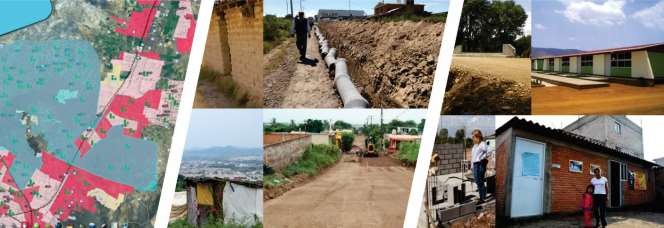 Datos Generales del fondo evaluadoFISE, Baja California,Ejercicio 2016Datos generales del fondo evaluado Nombre del fondo federal:Fondo de Aportaciones para la Infraestructura Social Estatal (FISE) El Fondo de Aportaciones para la Infraestructura Social (FAIS) se encuentra dividido en dos Fondos:Fondo de Infraestructura Social Estatal (FISE)Fondo	de	Infraestructura	Social	Municipal	y	de	las	demarcaciones territoriales del Distrito Federal (FISMDF)El Fondo de Infraestructura Social Estatal (FISE) es el que es objeto de estudio de esta evaluación.La Dependencia, Entidad y Unidad Responsable del Fondo EvaluadoLos recursos de Fondo de Aportaciones para la Infraestructura Social Estatal (FISE) son  convenidos  entre  el  Poder  Ejecutivo  del  Estado  de  Baja  California  y laSecretaría de Planeación y Finanzas con la Secretaría de Desarrollo Social como representante del Ejecutivo Federal. Una vez aprobado y ministrado los recursos son ejecutados por la Secretaría de Desarrollo Social  del  Estado, la  cual  es responsable  de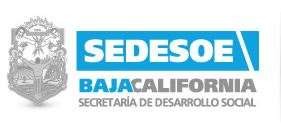 ejercer el recurso.El presupuesto autorizado, modificado y ejercidoEl FAIS se determinará anualmente en el Presupuesto de Egresos de la Federación con recursos federales por un monto equivalente, sólo para efectos de referencia, al 2.5294% de la recaudación federal participable. Del total de la recaudación  federal participable el 0.3066% corresponderá al FISE y el 2.2228% al FISMDF.A continuación, se presenta la asignación presupuestal para Baja California para el ejercicio evaluado 2016, Fondo de Aportaciones para la Infraestructura Social Estatal (FISE).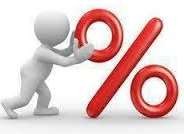 Fuente: Elaboración propia con base en losdatos de financieros de 4to. TrimestreObjetivo, rubros a atenderEl objetivo fundamental del Fondo para la Infraestructura Social Estatal, establecido en la Ley de Coordinación Fiscal, es esencialmente, la realización de obras y acciones de alcance regional o intermunicipal que beneficien directamente a los sectores de la población que se encuentren en condiciones de rezago social y pobreza extrema.Obras y acciones que beneficien preferentemente a la población de los municipios, demarcaciones territoriales y localidades que presenten mayores niveles de rezago social y pobreza extrema en la entidad.Generación de infraestructura, principalmente, pavimentación  de calles y avenidas, alumbrado público, drenaje y alcantarillado, mantenimiento de víasConstrucción, rehabilitación y remodelación de espacios educativos, artísticos y culturales.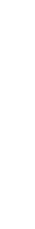 Construcción, rehabilitación y remodelación de espacios educativos, artísticos y culturales; construcción, ampliación y mejoramiento de los espacios para la práctica del deporte, entre otras acciones de infraestructura urbana y socialFuente: Elaboración propia con datos de los lineamientos de operación FAIS 2016.Población objetivoEl FISE, establece en el artículo 33 de la Ley de Coordinación Fiscal que estos recursos se destinarán exclusivamente en zonas de atención  prioritaria  y  vulnerable y que se realizaran obras y acciones que beneficien preferentemente a la población de los municipios, demarcaciones territoriales y localidades que presenten mayores niveles de rezago social y pobreza extrema en la entidad.En Baja California cuenta con una población total de 3 315 766 habitantes, de los cuales 984.9 mil se encuentran en situación de pobreza de personas y en pobreza extrema 105.5 mil personas.Fuente: elaboración propia con estimaciones del CONEVAL con base en el Módulo de Condiciones Socioeconómicas de la Encuesta Nacional de Ingresos y Gastos de los Hogares (MCS ENIGH) 2014.-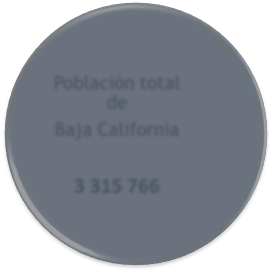 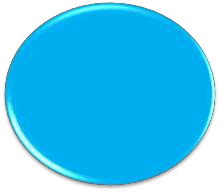 Fuente: estimaciones del CONEVAL 2014.Para el ejercicio fiscal 2016 el FISE desarrollo:60 proyectos en el Estado de Baja California.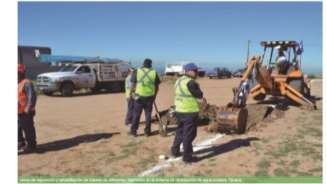 Beneficiando así a un  total de 101 682 habitantes de los 5 municipios del Estado.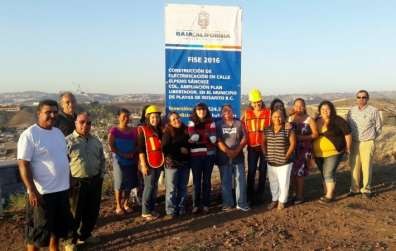 Fuente: Elaboración Propia con base en el Informe sobre la Situación Económica, las Finanzas Públicas y la Deuda Pública 2016, Nivel Gestión de Proyectos al Cuarto Trimestre, Baja California.Alineación Plan Nacional de Desarrollo, Plan Estatal de DesarrolloComo podemos observar en la tabla, los objetivos del FISE están estrechamente ligado a las estrategias del Plan Nacional de Desarrollo (2013-2018) y Plan Estatal de Desarrollo 2014-2019 (PED, la importancia de que se encuentren ligados principalmente pues de aquí se desprende el sustento para las acciones gubernamentales en atención a las necesidades de la población.Fuente: Elaboración Propia con base al Plan Nacional de Desarrollo 20132018 y Plan Estatal de Desarrollo de Baja California 2014-2019.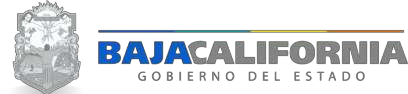 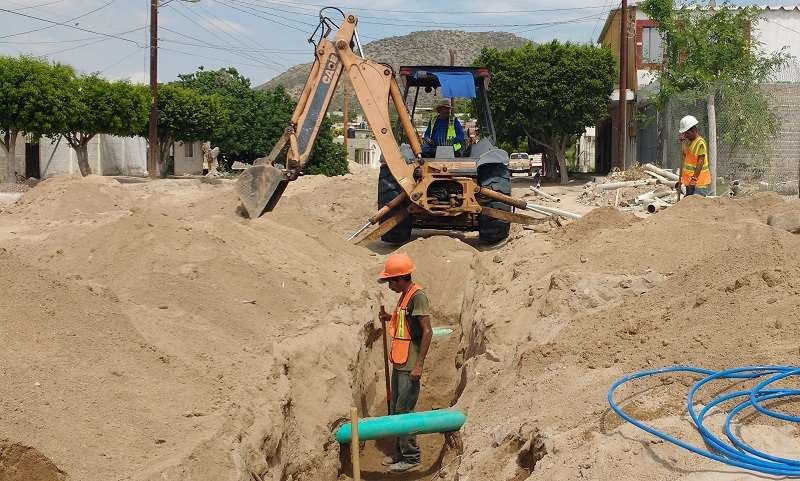 Análisis del cumplimiento de los objetivos establecidos para el ejercicio fiscal 2016El Fondo de Infraestructura Social Estatal (FISE) tiene como objetivo fundamental el financiamiento de obras y acciones que beneficien preferentemente a la población de los municipios, demarcaciones territoriales y localidades que presenten mayores niveles de rezago social y pobreza extrema en la entidad.De los recursos que se ejercieron en el Fondo de Infraestructura Social Estatal, según la disponibilidad del informe de Gestión de Proyectos del cuarto trimestre del 2016, el programa I003 FAIS Entidades, el total de $34,196,079.00 (treinta y cuatro millones ciento noventa y seis mil setenta y nueve pesos fueron utilizados en 60 proyectos enfocados en obras y acciones de agua y saneamiento,  urbanización, educación, así como en transportes y vialidades, ejecutado por las diferentes instancias municipales de SEDESOE, de los cuales únicamente 7 ejercieron un máximo del 30% de su presupuesto autorizado. Véase tabla siguiente.Tabla 1. Proyectos financiados con recursos del FISE Baja California 2016.Fuente: Elaboración Propia con base en el Informe sobre la Situación Económica, las Finanzas Públicas y la Deuda Pública 2016, Nivel Gestión de Proyectos al Cuarto Trimestre, Baja California.Tomando en cuenta que el ejercicio del presupuesto asignado al Fondo de Infraestructura Social Estatal en Baja California fue del 88.27%, éste se considera como un programa ATENDIDO.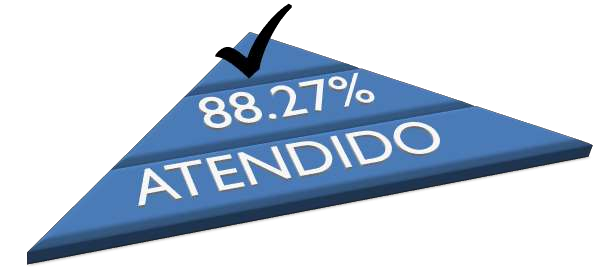 Cabe destacar que el 11.73% del presupuesto autorizado que no fue ejercido da lugar a un subejercicio fiscal o una devolución a la Secretaría de Hacienda y Crédito Público, siendo ésta la instancia que autorizó y asignó el presupuesto al Gobierno del Estado de Baja California.Gráfica 1. Distribución porcentual del total de obras FISE por Municipio, Baja California 2016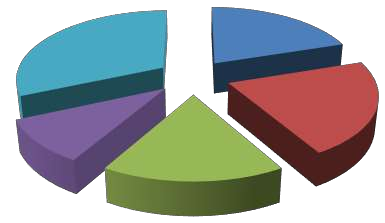 Fuente: Elaboración Propia con base en el Informe sobre la Situación Económica, las Finanzas Públicas y la Deuda Pública 2016, Nivel Gestión de Proyectos al Cuarto Trimestre, Baja California. Disponible en: www.sedesoebc.gob.mx/.../2016/CUARTO%20TRIMESTRE%20FISE%202016.xlsxSe atendieron 60 obras de las cuales destacan 25 obras de construcción y ampliación de las redes de Alcantarillado, Drenaje y Agua Potable; 18 para electrificación y alumbrado público, que representan el 71% del total de las obras con un estimado de 6995 metros de alcantarillado; 197 metros cuadrados de vialidades, desatacando la rehabilitación de accesos, la construcción de banquetas y en menor medida, obras de pavimentación.Gráfica 2. Distribución por tipo de obras FISE, Baja California 2016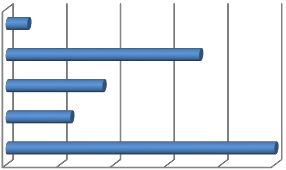 Fuente: Elaboración Propia con base en el Informe sobre la Situación Económica, las Finanzas Públicas y la Deuda Pública 2016, Nivel Gestión de Proyectos al Cuarto Trimestre, Baja California. Disponible en: www.sedesoebc.gob.mx/.../2016/CUARTO%20TRIMESTRE%20FISE%202016.xlsxAnálisis de los indicadores con que cuenta el programa/fondo, los avances presentados en el ejercicio evaluado, así como de la MIREl programa, individualmente NO cuenta con Matriz de Indicadores para resultados a Nivel Federal ni Estatal, Sin embargo como componente del FAIS, cuenta con indicadores de gestión a nivel federal, a continuación se presenta el Fin y Propósito del FAIS.Fuente: Secretaría de Hacienda y Crédito Público con información reportada por las dependencias y entidades a través de sus sistemas de registro de Transparencia Presupuestaria Programas. Disponible en: www.transparenciapresupuestaria.gob.mx	y	en http://nptp.hacienda.gob.mx/programas/jsp/programas/fichaPrograma.jsp?id=33I003Los componentes en los que se incluye al FISE en la matriz del FAIS,  están      enfocados a contribuir con la atención de familias vulnerables en situación de pobreza extrema:MIR, Gobierno Federal, FISE 2016Fuente: Secretaría de Hacienda y Crédito Público con información reportada por las dependencias y entidades a través de sus sistemas de registro de Transparencia Presupuestaria Programas. Disponible en: www.transparenciapresupuestaria.gob.mxhttp://nptp.hacienda.gob.mx/programas/jsp/programas/fichaProgr ama.jsp?id=33I003Las consecuencias del subejercicio del FISE en Baja California, directamente a la población objetivo, la población de zonas rurales y de colonias pobres de Baja California, que no recibió oportunamente los beneficios programados, de obras de agua potable y electrificación, de acuerdo con la Ley de Coordinación Fiscal y los Lineamientos Generales para la Operación del FISE.Análisis del presupuesto original, modificado y ejercido del ciclo que se está evaluando.El Fondo de Infraestructura Social Estatal se deriva del Fondo de Aportaciones para la Infraestructura Social (FAIS), así como el Fondo de Infraestructura Social Municipal y de las demarcaciones territoriales del Distrito Federal (FISMDF). El FAIS en   2016   para    Baja    California   asignó   $339´396,447.00    de    los    cuales$298´256,671.00   son   para   el   Fondo   Infraestructura   Social   Municipal   y$41´139,779.00 para el Fondo de Infraestructura Social Estatal (FISE).Gráfica 3. Distribución del FAIS, Baja California, 2016.FISE$41,139,776.00 12%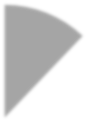 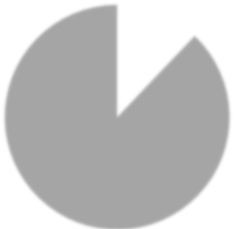 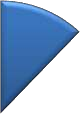 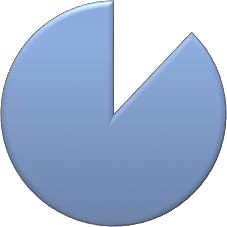 FISM$298,256,671.00 88%Fuente: Elaboración Propia con base en la Distribución Estatal del FAIS 2016. http://www.gob.mx/cms/uploads/attachment/file/184195/BAJA_CALIFORNIA_2016.pdfDe acuerdo a las reglas de operación, los recursos del FISE deben ser distribuidos de la siguiente manera:Tabla 2. Asignación de recursos del FISE por proyectos en Baja California 2016Fuente: Elaboración Propia con base en la información SEDESOE BC, FISE 2016, MIDS 2016 http://www.sedesoebc.gob.mx/contratos/2016/MIDS%202016%20-%20Informacion%20FISE%2030-03-2016.pdf.Cabe mencionar que los recursos presupuestales se integraron para la edificación de 60 Proyectos de Infraestructura Social Estatal en beneficio directo de  101,682.00 personas, un población atendida durante el ejercicio 2016 las cuales  se distribuyen en todo el estado de Baja California de la siguiente manera.Tabla 3.  Total Población Atendida en la Entidad de Baja california 2016Fuente: Elaboración Propia con base en el Informe sobre la Situación Económica, las Finanzas Públicas y la Deuda Pública 2016, Nivel financiero al Cuarto Trimestre, Gestión de Proyectos Baja California.Gráfica 4. Distribución del FAIS, por Municipio, Baja California, 2016.15,890,38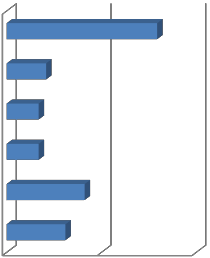 6MEXICALI ENSENADA8,234,0006,207,0000	10,000,000 20,000,000Fuente: Elaboración Propia con base en Proyectos 2016, Corte SINVP. Subsecretaría de Planeación y Presupuesto Dirección de Planeación y Evaluación, Presupuesto Inicial 2016. Baja California.Haciendo referencia a la información del avance financiero del cuarto trimestre 2016, el Gobierno del Estado de Baja California en la partida 614 – División de terrenos  y  construcción  de  obras  de  urbanización  recibió  una  asignación de$41,139,776.00 (cuarenta y uno millones ciento treinta y nueve mil setecientos setenta y seis pesos), para inversión en obras en las Zonas de Atención Prioritarias del Estado, de los cuales se devengaron $40,564,265.92 (cuarenta millones quinientos sesenta y cuatro mil doscientos sesenta y cinco mil noventa y dos centavos), y se ejercieron $36,312,078.60 (treinta y seis millones trescientos doce mil setenta y ocho pesos sesenta centavos), representando el 88.27% de ejercicio del presupuesto. Véase tabla 3.Tabla 4. Análisis del nivel financiero, ejercicio 2016.Fuente: Elaboración Propia con base en el Informe sobre la Situación Económica, las Finanzas Públicas y la Deuda Pública 2016, Nivel financiero al Cuarto Trimestre, Baja California.De la inversión en obras en las Zonas de Atención Prioritarias del Estado, se tiene un subejercicio del 11.73% que representan $4´252,187.52 equivalente a la Inversión destinada al Municipio de Tecate.Gráfica 5. Momentos contables del nivel financiero de Baja California, Ejercicio 2016.$45,000,000.00$40,000,000.00$35,000,000.00$30,000,000.00$25,000,000.00$20,000,000.00$15,000,000.00$10,000,000.00$5,000,000.00$0.00$41,139,776.00	$41,139,776.00	$40,564,265.92	$40,564,265.92$36,312,078.60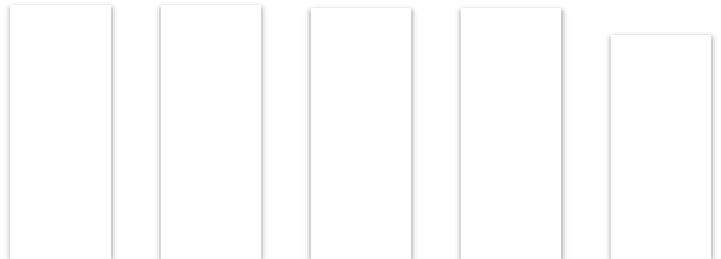 Ejercicio 2016Fuente: Elaboración Propia con base en el Informe sobre la Situación Económica, las Finanzas Públicas y la Deuda Pública 2016, Nivel financiero al Cuarto Trimestre, Baja California.De los recursos que se ejercieron en el Fondo de Infraestructura Social Estatal, el Municipio con mayor asignación fue Tijuana con el 39%, seguido de  Mexicali con  el 20%. Cabe mencionar que de los 60 proyectos 32 se concluyeron al 100% y los 28 restantes se refrendaran para ejecución en ejercicios posteriores.Gráfica 6. Distribución porcentual del Presupuesto Modificado FISE de Baja California, ejercicio 2016TIJUANA 39%ENSENADA 15%MEXICALI 20%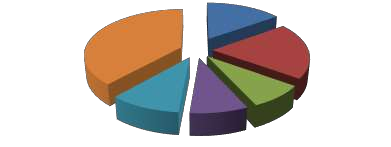 TECATE 10%ENSENADA 8%PLAYAS DE ROSARITO 8%Fuente: Elaboración Propia con base en Proyectos 2016, Corte SINVP. Subsecretaría de Planeación y Presupuesto Dirección de Planeación y Evaluación, Presupuesto Inicial 2016. Baja California.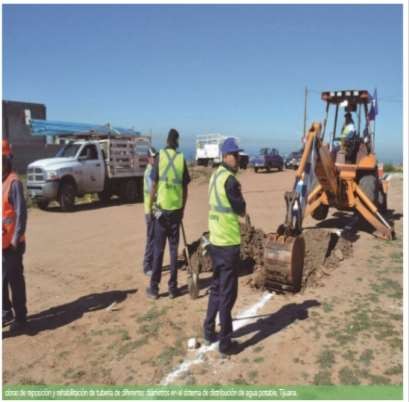 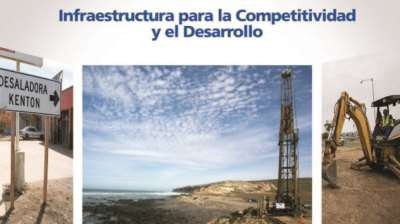 Análisis de la CoberturaAnálisis de la coberturaLos recursos del Fondo de Aportaciones para la Infraestructura Social Estatal       (FISE), se destinan exclusivamente al financiamiento de obras, acciones sociales básicas y a inversiones que beneficien directamente a población en pobreza     extrema, localidades con alto o muy alto nivel de rezago social conforme a lo previsto en la Ley General de Desarrollo Social, y en las zonas de atención       prioritaria.Es importante considerar que estos recursos no se ven reportados con cobertura municipal ni estatal necesariamente, ya que su propósito es beneficiar a los habitantes con las características de pobreza indicados. Por lo que también son operados por la Secretaría de Desarrollo Social del Estado en los diferentes municipios.Los recursos del FISE para 2016, se enfocaron principalmente en Agua y saneamiento, rubro que directamente impacta en la calidad de vida de la población. Seguidos éstos de urbanización y construcción de aulas en el tema de educación, cumpliendo en todos los casos el total de las metas programadas por la atención de las acciones FISE en cada municipio.En el ejercicio fiscal 2016, el FISE inició con nueve proyectos en los municipios de Mexicali, Ensenada y Tijuana7, para el cuarto trimestre suma 59 proyectos en ejecución distribuidos de la siguiente forma en municipios y un total de 16 mil 908 beneficiarios directos (4.8 % del total de la población de la entidad), aunque debe considerarse que también la población de todo el municipio es beneficiaria indirecta. En la siguiente tabla se expone el caso de los beneficiarios directo por obra:7 SHCP, (2016), Informes sobre la Situación Económica, las Finanzas Públicas y la Deuda Pública, informes trimestralesTabla 5. Distribución de proyectos y beneficiarios del FISE por municipio, según tipo de obra. Baja California 2016Fuente: SHCP, (2016), Informes sobre la Situación Económica, las Finanzas Públicas y la Deuda PúblicaPor municipio, la distribución de los proyectos privilegia al municipio de Tijuana con poco más de 3 de cada diez proyectos FISE en Baja California y el menor es el municipio de Tecate con uno de cada diez proyectos de este fondo, como se parecía en la gráfica siguiente:Gráfica 7. Distribución porcentual de proyectos del FISE por municipio en Baja California, 201635.0030.0025.0020.0015.0010.005.000.00 	32.20	Ensenada	Mexicali	Playas deRosaritoTecate	TijuanaFuente: SHCP, (2016), Informes sobre la Situación Económica, las Finanzas Públicas y la Deuda PúblicaDel total de beneficiarios, sumaron 100 mil 715 en toda la entidad con el FISE, es decir, el 2.6 % de la población. De ellos, cerca de 8 de cada 10 proyectos se concentraron en el municipio de Tijuana, seguido de cerca de 1 de cada 10 en Ensenada y el resto en los tres municipios de Baja California, como se observa en la gráfica que sigue:Gráfica 8. Distribución porcentual de beneficiarios de proyectos del FISE por municipio en Baja California, 2016Tijuana Tecate78.01Playas de RosaritoMexicaliEnsenada0.00   10.00  20.00  30.00  40.00  50.00  60.00  70.00 80.00Fuente: SHCP, (2016), Informes sobre la Situación Económica, las Finanzas Públicas y la Deuda PúblicaEn Ensenada, los proyectos son en su totalidad para obras de agua y saneamiento, y la mayor parte de los beneficiarios (8,054 habitantes), se concentran en 3 obras ubicadas en San Quintín (6,400 habitantes), en el Ejido el Papalote: Rehabilitación (sustitución) de red de agua potable; construcción de la línea de conducción (alimentación) a pila existente de CESPE, construcción de red de agua potable.Los nueve proyectos restantes, siete se ubican en el área urbana de Ensenada y  dos en Maneadero. Los beneficiarios en el municipio de ensenada de los proyectos FISE, se distribuyen de la siguiente forma en San Quintín y Área Urbana de        Ensenada:Gráfica 9. Distribución porcentual de beneficiarios de proyectos del FISE en el Municipio de Ensenada ubicados en San Quintín y Área Urbana de Ensenada.Baja California. 2016Fuente: SHCP, (2016), Informes sobre la Situación Económica, las Finanzas Públicas y la Deuda Pública4Cuadro 1. Ejemplo de los proyectos FISE en Baja California, es el caso de San Quintín, en ZAP 2015, Ejido el Papalote, De Red De Agua Potable, 1200 beneficiarios directos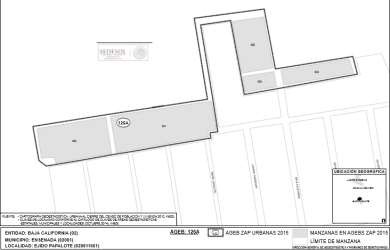 Ejemplo de los proyectos FISE en Baja California, es el caso de San Quintín, el Ejido el Papalote, tiene una Zona de Atención Prioritaria en la que se intervino con un proyecto de Rehabilitación (Sustitución) De Red De Agua Potable, Ej. Papalote,  (Zap 020011561, Ageb 9937) – 52374, con beneficio directo a 1200 personas que habitan en este polígono.Fuente: SHCP, (2016), Informes sobre la Situación Económica, las Finanzas Públicas y la Deuda Pública y Sedesol 2016. http://www.sedesol.gob.mx/en/SEDESOL/Zonas_de_Atencion_Prioritaria_2015Para Mexicali, se ejercieron los recursos en un total de 13 proyectos con 5 mil 835 beneficiarios directos, esto es, el 22.03 % del total de proyectos en ejecución en la entidad con el FISE, y el 5.79 % del total de beneficiarios que concentra el l FISE en el estado.Gráfica 10. Distribución porcentual de beneficiarios de proyectos del FISE en el Municipio Playas de Rosarito por rubro de atención en Baja California, 2016Fuente: SHCP, (2016), Informes sobre la Situación Económica, las Finanzas Públicas y la Deuda PúblicaEl municipio de Playas de Rosarito con 105 mil 150 habitantes, obtuvo recursos  para ejercer nueve proyectos, beneficiando a 3 mil 280 personas, 3.11 % del total de su población, en los temas de Agua y saneamiento, obras de Urbanización, Vialidad y Transporte y Educación. Su distribución según la proporción de beneficiarios directos por cada temática es la siguiente: Destaca la inversión en el rubro de educación con poco más de siete de cada 10 habitantes beneficiados.Gráfica 11. Distribución porcentual de beneficiarios de proyectos del FISE en el Municipio de Playas de Rosarito por rubro de atención en Baja California, 2016Fuente: SHCP, (2016), Informes sobre la Situación Económica, las Finanzas Públicas y la Deuda PúblicaEn el caso de Tecate, los proyectos son en dos rubros: Transporte y vialidades y Urbanización, cuatro y dos proyectos respectivamente, contabilizando el primero el 57.54 % de beneficiarios (2 mil  863 habitantes) y 42.46 %  de la población   atendida (2863 habitantes), en proyectos de urbanización.Gráfica 12. Distribución porcentual de beneficiarios de proyectos del FISE en el Municipio de Tecate por rubro de atención en Baja California. 2016Transporte y vialidadesUrbanizacionFuente: SHCP, (2016), Informes sobre la Situación Económica, las Finanzas Públicas y la Deuda PúblicaFinalmente, en el caso del municipio de Tijuana, los beneficiarios por concepto  del FISE, ascienden a 78 mil 570, distribuidos en dos rubros: Agua y Saneamiento y Urbanización, en el primer rubro, se trata de rehabilitación y construcción de drenaje sanitario y electrificación en el segundo caso, como se ve en la gráfica expuesta a continuación:Gráfica 13. Distribución porcentual de beneficiarios de proyectos del FISE en el Municipio de Tijuana por rubro de atención en Baja California. 2016Fuente: SHCP, (2016), Informes sobre la Situación Económica, las Finanzas Públicas y la Deuda Pública.La valoración del fondo es buena respecto del rubro de cobertura, siendo este fondo un recurso solo para financiamiento de obras, acciones sociales básicas  y a inversiones que beneficien directamente a población en condiciones de pobreza, localidades con alto o muy alto nivel de rezago social, ya que el 100% de acciones se enfocaron en obra pública sanitaria (agua y saneamiento y urbanización), de polígonos de pobreza y en colonias como Maneadero en Ensenada, donde se ubica una población con niveles de urbanización aun por atender. Todas las obras fueron operadas por SEDESOE, lo que puede constituir   una fortaleza para dar continuidad en la aplicación del fondo.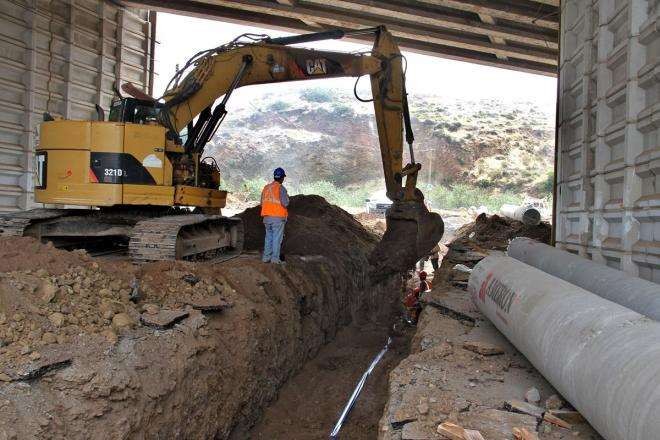 Seguimiento a los Aspectos Susceptibles de Mejora (ASM)Seguimiento a los Aspectos Susceptibles de Mejora (ASM)Derivado de la Evaluación Específica de Desempeño al Fondo de Aportaciones para la Infraestructura Social Estatal (FISE) en el marco del PAE 2016, se emitieron una serie de recomendaciones en los rubros: Programático, Indicadores, Cobertura, y Presupuestal; los cuales requieren de una atención y seguimiento por parte de la unidad responsable.Para el presente análisis se muestra la siguiente ponderación para reflejar el grado de seguimiento de los Aspectos Susceptibles de Mejora (ASM), por recomendación y rubro:Figura 1. Semaforización de Análisis de Atención de las Recomendaciones, PAE 2016100%	AtendidaParcialmenteAtendida80%50% omenosSin atenderFuente: Elaboración propia.A continuación se presenta el análisis de seguimiento a los aspectos susceptibles de Mejora del FISE dividido por Rubro.Ámbito Programático	Seguimiento: 100%Publicar el control del cumplimiento de las obras dentro del portal de   SEDESOE específicamente sobre el ejercicio de estos recursos, donde se informe el avance de las mismas y también la cobertura.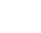 Ya se publican en el portal de Monitor BC los Informes sobre la Situación Financiera, las Finanzas Públicas y la Deuda Pública de la cuenta pública 2016, en donde se encuentra información respecto al FISE en su informe de Gestión de Proyectos, el cual muestra el avance porcentual global, respecto a los proyectos correspondientes al FISE.Ámbito Presupuestal	Seguimiento: 100%Asegurarse que las obras que se realicen en zonas que requieran infraestructura, estén debidamente regularizados, donde también existe pobreza, en cumplimiento a los lineamientos del FISE.Con base en los criterios que establece la SEDESOL para la transferencia de recursos del FISE, describe que deben ser proyectos que se enfoquen en las Zonas de Atención Prioritaria (ZAP).Que la SEDESOE identifique dentro de sus programas operativos en que    metas y acciones está utilizando el recurso del FISE, para facilitar las evaluaciones que vienen.Esta recomendación está siendo atendida como un compromiso en el marco de la Estrategia de Seguimiento a las Recomendaciones derivadas de Evaluaciones Externas “BCMejora”, en donde, la SEDESOE se compromete a Gestionar una meta específica para medir los subsidios del FISE; esta acción impactará en el monitoreo del desempeño del Fondo.Ámbito de Cobertura	Seguimiento: 50%Generar informes de impacto de cobertura de las acciones u obras que se pagan con estos recursos, esto dentro del portal de la SEDESOE y como parte de los informes que entrega a la SHCP en el Sistema de Formato Único.En el Sistema de Formato Único (SFU) se registran los proyectos, los cuales deben contener la ubicación; asimismo, se registra en el Informe de Montos que reciban obras y acciones a realizar con el Fondo de Aportaciones para la Infraestructura Social (FAIS) en donde se describen los proyectos, la ubicación, el presupuesto, las metas (o unidad de medida) y el total de beneficiarios; con lo que se considera atendida la recomendación (www.monitorbc.gob.mx).Realizar mesas de trabajo con las instancias competentes para analizar la situación jurídica que guardan las Zonas de Atención Prioritaria (ZAP) que sean irregulares.No ha sido atendida. La SEDESOL es quien determina las zonas irregulares y las ZAP, sin embargo el Gobierno del Estado a través de su cabeza de sector del Desarrollo Social, debe gestionar una mejor coordinación entre las instancias competentes para una mejor focalización del recurso y los proyectos derivados de éste.Atención de recomendaciones	Seguimiento: 100%Publicar en el portal de la SEDESOE un listado de las recomendaciones derivadas de evaluaciones anteriores y como se ha estado dando seguimiento a las mismas.Esta recomendación está siendo atendida como un compromiso en el marco de la Estrategia de Seguimiento a las Recomendaciones derivadas de Evaluaciones Externas “BCMejora”, en donde, la SEDESOE se compromete a Incluir en el portal de la SEDESOE, las recomendaciones y su atención a las mismas; esta acción, impactará en el seguimiento y monitoreo para el mejoramiento en el ejercicio del Fondo, y en la transparencia de los        recursos federales transferidos.susceptibles de mejora, se tiene en promedio, un 87% de seguimiento de las recomendaciones, lo que refleja el compromiso de la SEDESOE por mejorar el desempeño de los recursos FISE para el cumplimiento de los objetivos del mismo, generando grandes beneficios en infraestructura social para la sociedad, principalmente para aquella que se encuentra en situación de vulnerabilidad.En cuanto al seguimiento a las recomendaciones presentado por la SEDESOE, en el marco de la Estrategia BCMejora, se observa que la atención y seguimiento en la materia, proveerá a la Secretaría, grandes mejoras en el desempeño del Fondo, fortaleciendo el desempeño, la gestión, el monitoreo y la evaluación de los        recursos federales transferidos al Estado.Conclusiones y Recomendaciones de la evaluación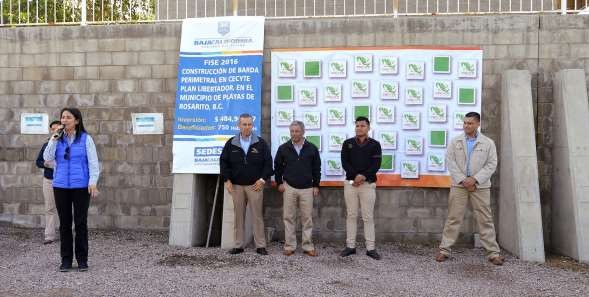 Las Fortalezas y las debilidades, Oportunidad y amenazas del Programase presenta el siguiente análisis FODA para destacar las fortalezas del proyecto,  así como detectar las diferentes áreas de oportunidad.Conclusiones FISEÁmbito PresupuestalEl FISE en Baja California tiene un antecedente de débil ejercicio, por ejemplo,   en 2015 el Fondo de Infraestructura Social para las Entidades (FISE), no se ejerció al cien por ciento, se registró en las Finanzas Estatales un subejercicio de 13.8%, de los 37.15 Mdp. Que recibió de la Federación.Gráfica #. Variación porcentual del Presupuesto Modificado FISE, Baja California 2008-2016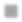 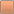 Fuente: Elaboración Propia con base en Acuerdos de distribución publicados por la SHCP en el D.O.F., para cada ejercicio fiscal. Disponible en www.inafed.gob.mx/work/models/inafed/Resource/51/1/.../siha_1_4_1_junio_2016.xlsxÁmbito ProgramáticoA pesar de un incremento nominal en el presupuesto anual para el FISE, la        ejecución de obras no ha presentado un comportamiento eficiente, en algunos casos documentados se trata de obras que por su alcance y dimensión se realizan en dos o más ejercicios, sin embargo se identificaron 18 obras (30%) con un avance físico inferior al 50% y 5 obras (8.33%) con un avance físico de por debajo del 10%. Entre las que se encuentran la Instalación de Poste de energía con transformadory la reparación de tanque de agua, cuya ejecución no debe superar el año. Así mismo 3 obras en Ensenada para Instalación de Drenaje con 0% de avance físico y un promedio del 30% del avance financiero.Ámbito de CoberturaLa atención de la población en extrema pobreza, se ha visto afectada por el subejercicio de los recursos FISE, como ejemplo, el presupuesto subejercido en 2015 correspondía a proyectos de agua potable y a electrificación rural y urbana. Es importante mencionar que en 2016 todas las obras del FISE (60) se asignaron en Zona Urbana, y que de acuerdo a datos de la delegación de la Secretaría de    Desarrollo Social, en Baja California 3.1 por ciento de sus habitantes se encuentran en pobreza extrema, más de 100 mil personas.Gráfica #. Evolución del Presupuesto Modificado FISE, Baja California 2008-2016 (Millones de Pesos)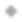 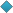 Fuente: Elaboración Propia con base en Acuerdos de distribución publicados por la SHCP en el D.O.F., para cada ejercicio fiscal.Disponible en www.inafed.gob.mx/work/models/inafed/Resource/51/1/.../siha_1_4_1_junio_2016.xlsx46Referencias consultadasComité de Planeación para el Desarrollo del Estado. (2016). Evaluación Específica de Desempeño del Fondo de Aportaciones para la Infraestructura Social Estatal (FISE) 2015. Recuperado el 31 de mayo de 2017, de http://www.copladebc.gob.mx/documentos/eval/desempeno/2016/Fondo%20de%20Aportaciones%20para%20la%20Infraestructura%20Social%20Estatal%20(FISE).pdhttp://indicadores.bajacalifornia.gob.mx/ejercicio_recursos-16.jspInformes de la Situación Financiera, las Finanzas Públicas y la Deuda Pública, ejercicio fiscal 2016. Disponible en:Lineamientos Generales para la Estrategia de Seguimiento a las Recomendaciones derivadas de Evaluaciones Externas “BCMejora”. Disponibles en: http://indicadores.bajacalifornia.gob.mx/menuResultado_evaluaciones.jspPortal Monitor BC: www.monitorbc.gob.mxSecretaría de Desarrollo Social. (2016). ACUERDO por el que se modifica el diverso por el que se emiten los Lineamientos generales para la operación del Fondo de Aportaciones para la Infraestructura Social, publicado el 14 de febrero de 2014 y sus modificatorios el 13 de mayo de 2014 y 12 de marzo de 2015. Recuperado el31	de	mayo	de	2017,	de https://www.google.com.mx/url?sa=t&rct=j&q=&esrc=s&source=web&cd=10&ca d=rja&uact=8&ved=0ahUKEwjStbG1i5vUAhUKi1QKHdA- BzIQFghXMAk&url=http%3A%2F%2Fwww.ordenjuridico.gob.mx%2FDocumentos%2F Federal%2Fwo111506.doc&usg=AFQjCNFqAxIh5QGT4IMwYioz6rR-748KeASecretaría de Desarrollo Social. (2016). Agenda de Evaluación 2016. Recuperado el31	de	mayo	de	2017,	de http://www.sedesol.gob.mx/work/models/SEDESOL/Sedesol/sppe/upri/dgapl/fa is/Evaluaciones/Agenda_de_Evaluacion_2016_FAIS.pdfSecretaría de Desarrollo Social. (2016). Fondo de Aportaciones para la Infraestructura Social Municipal y de las Demarcaciones Territoriales del Distrito Federal. Recuperado el 31 de mayo de 2017, de https://www.gob.mx/cms/uploads/attachment/file/184195/BAJA_CALIFORNIA_2 016.pdfSecretaría de Desarrollo Social. (2016). Fondo de Aportaciones para la Infraestructura Social FAIS 2016. Recuperado el 31 de mayo de 2017, de https://www.gob.mx/cms/uploads/attachment/file/184195/BAJA_CALIFORNIA_2 016.pdfSecretaría de Desarrollo Social. (2016). Información FISE Aplicable al Estado de Baja      California.      Recuperado     el      31      de      mayo      de      2017, dehttp://www.sedesoebc.gob.mx/contratos/2016/MIDS%202016%20-%20Informacion%20FISE%2030-03-2016.pdfSecretaría de Desarrollo Social. (2016). Proyectos FAIS del Estado de Baja California. Recuperado el 31 de mayo de 2017, de http://www.sedesoebc.gob.mx/contratos/2016/MIDS%202016%20-%20Proyectos%20FISE%2030-03-2016.pdfSecretaría de Desarrollo Social. (2017). Informe anual sobre la situación de pobreza y rezago social 2000-2016, Baja California. Recuperado el 31 de mayo de 2017, de https://www.gob.mx/cms/uploads/attachment/file/186852/Baja_California.pdfSHCP, (2016), Informes sobre la Situación Económica, las Finanzas Públicas y la Deuda Pública, informes trimestrales.Formato	para	la	difusión	de	los	resultados	de	las evaluaciones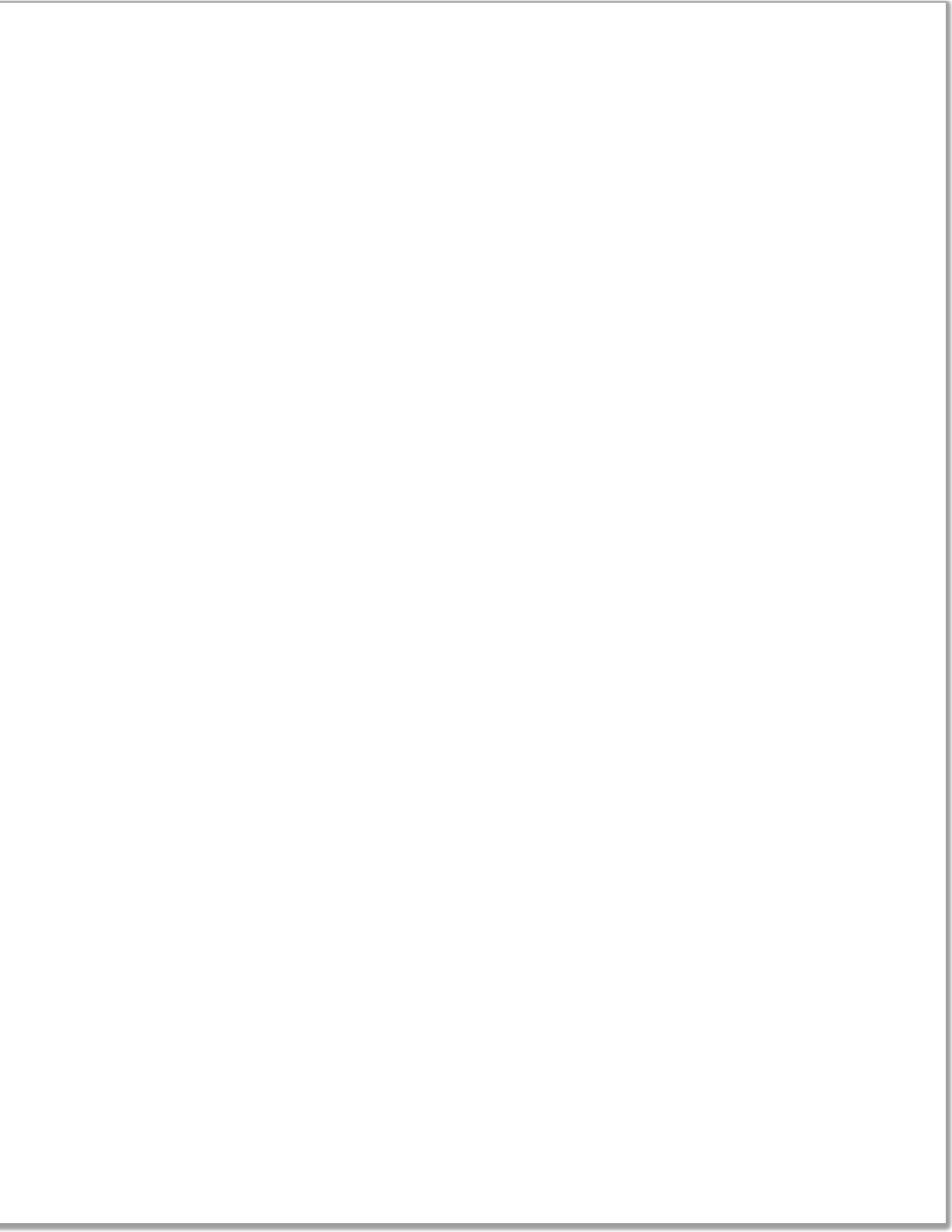 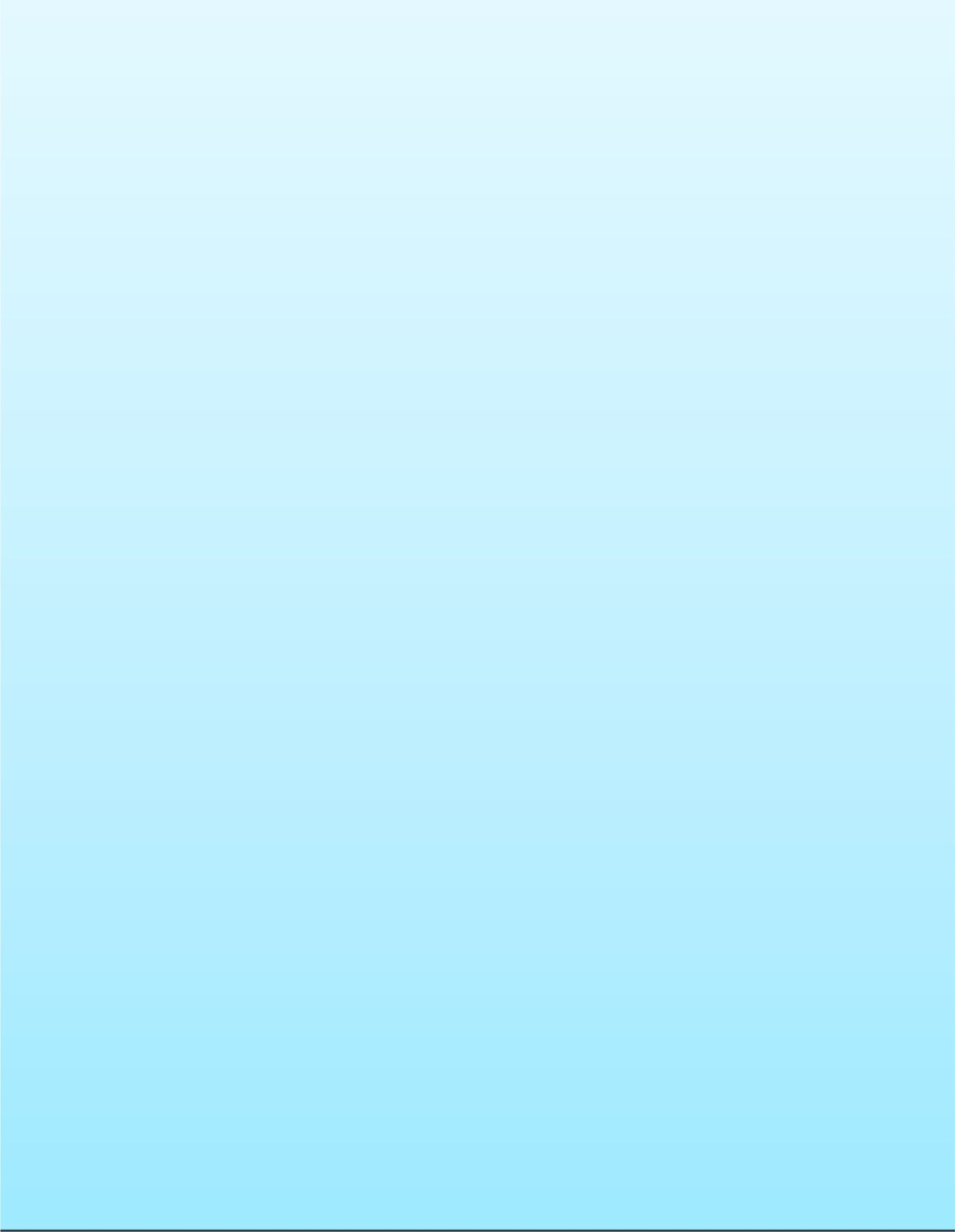 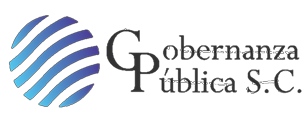 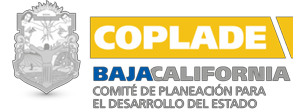 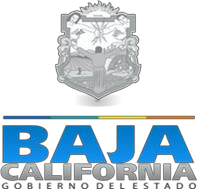 PáginaPáginaIntroducción2Metodología de la evaluación4Objetivo General y específicos5Datos generales del fondo evaluado7Resultados logrados14Análisis del cumplimiento de los objetivos establecidospara el ejercicio fiscal que se está evaluando15Análisis de los indicadores con que cuenta elprograma/fondo, los avances presentados en el ejercicio evaluado, así como de la MIR si cuenta con ella21Análisis del presupuesto original, modificado y ejercidodel ciclo que se está evaluando24Análisis de la Cobertura29Seguimiento a Aspectos Susceptibles deMejora36Conclusiones y recomendaciones de laEvaluación41Las fortalezas, debilidades, oportunidades y amenazas42Las recomendaciones45Fuentes de información47Formato para difusión de los resultados(CONAC):49IndicadorMiles depersonas% en proporción la poblacióntotal de B.C.Población conpobreza984.928.6 %Población conpobreza extrema105.53.1 %Distribución de proyectos del FISE por municipio, según tipo de obraDistribución de proyectos del FISE por municipio, según tipo de obraDistribución de proyectos del FISE por municipio, según tipo de obraDistribución de proyectos del FISE por municipio, según tipo de obraDistribución de proyectos del FISE por municipio, según tipo de obraDistribución de proyectos del FISE por municipio, según tipo de obraMunicipioAgua y saneamientoUrbanizaciónTransportey      vialidadesEducaciónOtros proyectosEnsenada101100Mexicali62212Playas deRosarito12250Tecate02400Tijuana811000Total2518962Plan Nacional de Desarrollo 2013-2018Plan Estatal de Desarrollo 2014-2019VI.2. México en IncluyenteDesarrollo Humano y Sociedad Equitativa.Objetivo 2.1. Garantizar el ejercicio de los derechos sociales para la población.Objetivo. Implementar políticas públicas de desarrollo social, que brinden a la ciudadanía la posibilidad de ampliar sus oportunidades de desarrollo, mejorar ingresos, mejorar sus condiciones de vivienda y mejoreel entorno en el cual se desenvuelve.Estrategia 2.1.1. Asegurar una alimentación y nutrición adecuada de los mexicanos en particular para aquellos en extrema pobreza o con carencia alimentaria severa.Líneas de acción2.1.1. Combatir la carencia alimentaria de la población a través de las políticas públicas coordinadas y concurrentes,priorizando la atención de las familias en extrema pobreza.1.1.1 Estrategia de la “Mano Contigo”.Apoyo nutricional para personas en	situación de vulnerabilidad.Asistencia a personas en situación de  vEstrategia 2.1.2.VI.2.1.2 Fortalecer el desarrollo de capacidades en los hogares con carencias para contribuir a mejorar su calidad de vida e incrementar su capacidad productiva.Líneas de acciónPropiciar que los niños, niñas y jóvenes de las familias con carencias  tengan  acceso  a  la  educación  básica  y mediasuperior de calidad, y no abandones sus estudios por falta de recursos.1.1.5 Estrategia a personas en situación de vulnerabilidad1.1.2 Infraestructura básica y obra social.1.1.7 Vivienda digna.1.10.2  Atención  de  los  rezagos  sociales  en	las comunidades indígenas.Objetivo  2.5.  Proveer  un  entorno  adecuado  para  eldesarrollo de una vida digna.5.1   Infraestructura   para   la   Competitividad   y  elDesarrolloEstrategia 2.5.1 Proveer un entorno adecuado para el desarrollo de una vida digna.Líneas de acciónMejorar las condiciones habitacionales y su entorno, en coordinación con los gobiernos locales.5.1.1	Desarrollo	de	infraestructura	portuaria, aeropuerto y ferroviaria.5.1.3 Infraestructura carretera.5.3.2 Vialidades primarias.5.4.1 Vivienda urbana y ruralEstrategia 2.5.2. Reducir de manera responsable el rezago de vivienda a través del mejoramiento y ampliación de la vivienda existente y el fomento de la adquisición de vivienda nueva.Líneas de acciónDesarrollar y promover vivienda digna que favorezca el bienestar de las familiasAgua potable.Alcantarillado y saneamiento.Aprovechamiento del agua residualProyectoMunicipioTipo de proyectoPresupuesto modificadoPresupuesto ejercidoPorcentaje de avance1)	Construcción De Alcantarillado Sanitario, Calle Fuente De La Cascada, Fracc. San Fernando (Zap 020020001)(Ageb 6450) -65901MexicaliAgua y saneamiento$586,554$586,554100%2) Construcción De Electrificación En Calle Elpidio Sánchez Entre Calles Federico Morales Y María De La LuzNavarro, Col. Ampl. Plan Libertador - 63875Playas de RosaritoUrbanización$476,524$476,524100%3)	Ampliación (Continuación) De Red De Agua Potable En Calles: Geranios Y Margaritas En Fracc. LasFlores, Delegación Maneadero, En El Municipi - 52464EnsenadaAgua y saneamiento$628,592$628,592100%4)	Construcción De Red De Agua Potable, Ampl. Ej. Papalote, (Zap 020011561, Ageb 9937) -52412EnsenadaAgua y saneamiento$1,914,989$574,49730%5)	Rehabilitación (Sustitución) De Red De Agua Potable, Ej. Papalote, (Zap 020011561, Ageb 9937) -52374EnsenadaAgua y saneamiento$771,879$663,22085.92%NIVEL	OBJETIVOSContribuir a construir un entorno digno que propicie el desarrollo a través de la mejora en los servicios básicos, la calidad y espacios de la vivienda y la infraestructura social.Fin	mediante la reducción de los rezagos en materia de servicios básicos en la vivienda, calidad y espacios de la vivienda e infraestructura social  de la población que habita en las zonasde atención prioritaria, en las localidades con los dos mayores grados de rezago social de cada municipio o que se encuentra en situación de pobreza extremaLa población que habita en las zonas de atención prioritaria rurales, en los municipios con los dos mayores grados de rezago social de cada entidad o que se encuentra en situaciónPropósito	de pobreza extrema reducen los rezagos en infraestructura social básica relacionada con las carencias de  servicios básicos en  la  vivienda,  calidad y  espacios de  la  vivienda   einfraestructura socialNivelObjetivosIndicadorMétodo de CalculoUnidad deMedidaTipo de DimensiónComponenteA	Proyectos financiados	de infraestructura para la calidad y espacios de la viviendaPorcentaje de proyectos de calidad y espacios de vivienda respecto del total de proyectos financiados con recursos del FISE(Número de proyectos de calidad yespacios de la vivienda financiados con el FISE en el ejercicio fiscal corriente/Número total de proyectos financiados con recursosdel FISE en el ejercicio fiscal corriente)*100PorcentajeGestión- Eficacia- SemestralComponenteA	Proyectos financiados	de infraestructura para la calidad y espacios de la viviendaPorcentaje de recursos destinados al financiamiento de proyectos de calidad y espacios de la vivienda respecto del total de recursos FISE(Monto de recursos del FISE destinados a proyectos de calidad y espacios de la vivienda en el ejercicio fiscal corriente/Monto total de recursos del FISE programados en el ejercicio fiscal corriente)*100PorcentajeGestión- Eficacia- SemestralComponenteB	Proyectos financiados	de infraestructura socialPorcentaje de proyectos de infraestructura	educativa respecto del total de proyectos financiados con recursos del FISE(Número de proyectos de infraestructura	educativa financiados en el ejercicio fiscal corriente/Número total de proyectos financiados con recursos del FISE en el ejercicio fiscal corriente)*100PorcentajeGestión- Eficacia- SemestralComponenteB	Proyectos financiados	de infraestructura socialPorcentaje	de	recursosdestinados al financiamiento de proyectos de infraestructura educativa  respecto del  total derecursos FISE(Monto de recursos destinados a proyectos de infraestructura educativa en el ejercicio fiscal corriente/Monto total de  recursosPorcentajeGestión- Eficacia- Semestralprogramados  en el ejercicio fiscalcorriente)*100Porcentaje de proyectos de infraestructura de  salud respecto del total de proyectos financiados con recursos del FISE(Número	de	proyectos	deinfraestructura de salud financiados en el ejercicio fiscal corriente/Número total de proyectos financiados con recursos del   FISE   en   el   ejercicio fiscalcorriente)*100PorcentajeGestión- Eficacia- SemestralPorcentaje de recursos destinados al financiamiento de proyectos de infraestructura de salud respecto del total de recursos FISE(Monto  de  recursos  destinados aproyectos de infraestructura de salud en el ejercicio fiscal corriente/Monto total de recursos programados  en el ejercicio fiscalcorriente)*100PorcentajeGestión- Eficacia- SemestralPorcentaje de proyectos de infraestructura de alimentación respecto del total de proyectos financiados con recursos del FISE(Número	de	proyectos	deinfraestructura de alimentación financiados en el ejercicio fiscal corriente/Número total de proyectos financiados con recursos del   FISE   en   el   ejercicio fiscalcorriente)*100PorcentajeGestión- Eficacia- SemestralPorcentaje de recursos destinados al financiamiento de proyectos de infraestructura de alimentación respecto del total de recursos FISE(Monto  de  recursos  destinados aproyectos de infraestructura de alimentación en el ejercicio fiscal corriente/Monto total de recursos programados  en el ejercicio fiscalcorriente)*100PorcentajeGestión- Eficacia- SemestralPorcentaje de otros proyectos respecto del total de proyectos financiados con recursos del FISE(Número    de	otros    proyectosfinanciados en el ejercicio fiscal corriente/Número total de proyectos financiados con recursosdel FISE en el ejercicio fiscal corriente)*100PorcentajeGestión- Eficacia- SemestralPorcentaje de recursos destinados al financiamiento de otros proyectos respecto del total de recursos FISE(Monto de recursos destinados a otros proyectos en el ejercicio fiscal corriente/Monto total de recursos del FISE programados en el ejercicio fiscal corriente)*100PorcentajeGestión- Eficacia- SemestralC Proyectos financiados de infraestructura de servicios básicos en la viviendaPorcentaje de proyectos de servicios básicos en la vivienda respecto del total de proyectos financiados con recursos del FISE(Número de proyectos de serviciosbásicos en la vivienda financiados por el FISE en el ejercicio fiscal corriente/Número total de proyectos financiados con recursos del   FISE   en   el   ejercicio fiscalcorriente)*100PorcentajeGestión- Eficacia- SemestralC Proyectos financiados de infraestructura de servicios básicos en la viviendaPorcentaje de recursos destinados al financiamiento de proyectos de servicios básicos respecto al total de recursos FISE(Monto  de  recursos  del  del  FISEdestinados a proyectos  de servicios básicos en la vivienda en el ejercicio fiscal corriente/Monto total de recursos programados  enel ejercicio fiscal corriente)*100PorcentajeGestión- Eficacia- SemestralActividadC 1 Seguimiento de	proyectos (actividad transversal a los tres componentes de la Matriz)Porcentaje de gobiernos estatales que reportan la planeación de acciones en la Matriz de Inversión para el Desarrollo Social (MIDS) respecto del total de  gobiernos estatalesdel país(Número de gobiernos estatales  que reportan en la página electrónica de la SEDESOL MIDS/Total de gobiernos estatales del país)*100PorcentajeGestión- Eficacia- TrimestralActividadC 1 Seguimiento de	proyectos (actividad transversal a los tres componentes de la Matriz)Porcentaje de proyectos FISE registrados en la MIDS  que tienen avance físico y financiero en el SFU(Número  total  de  proyectos FISEregistrados en la MIDS que tienen información de avance físico financiero en el SFU/Número totalde proyectos registrados en la MIDS)PorcentajeGestión- Eficacia- TrimestralTipo de contribuciónReglasDirectaSe deberá destinar por lo menos el 70% de los recursos  del   FISE   a  proyectos  de   incidenciadirecta.ComplementariosSólo se puede destinar el 30% a inversiones de tipo complementario.EspecialesSólo se puede destinar el 15% a proyectos especiales.Complementarios: Sólo	los	que	se consideran infraestructura carretera, caminos, pavimentación, revestimiento,guarniciones	y banquetas.Sólo se puede destinar el 15% y hasta el 30% en  caso de que el municipio en el cual se invierta cuente con declaratoria de emergencia de la Secretaría de Gobernación o con un dictamen de Protección Civil de la entidad.Total de ProyectosNúmero de ProyectosPoblaciónEnsenada128,402.00Mexicali136,354.00Playas de Rosarito103,380.00Tecate64,976.00Tijuana1978,570.0060101,682.00AprobadoModificadoComprometidoDevengadoEjercidoPresupuesto$41,139,776.00$41,139,776.00$40,564,265.92$40,564,265.92$36,312,078.60% que representa100%98.60%98.60%88.27%FFortalezasÁmbito presupuestal: Los recursos autorizados para el ejercicio fiscal están siendo ejecutados en su mayoría, 88.27%, 6% más que en el 2015.Ámbito de cobertura: En la asignación de recursos para los proyectos, es prioritario considerar los niveles de rezago social y grados de pobreza extrema en cada municipio.Ámbito de cobertura: Dado que el FAIS asigna recursos para cada municipio, el FISE está enfocado directamente   en establecer estrategias para salvaguardar el bienestar social de la población vulnerable del estado.Ámbito de atención a los ASM: 87% de seguimiento a lasrecomendaciones de evaluaciones anteriores.OOportunidadesÁmbito de atención a los ASM: Derivado de los resultados de las evaluaciones desempeño, es posible darle  seguimiento a la operación del programa y atender las  áreas de oportunidad.Ámbito de indicadores: Generación de una Matriz de Indicadores  especificando  los  indicadores  de  mediciónfinanciera, de población, y de beneficiados.DDebilidades1.	Ámbito de cobertura: De los proyectos programados, 7 noestán siendo concluidos en el ejercicio fiscal.AAmenazas1. Ámbito presupuestal: Considerando que el FISE ha sido reiterativo en el no ejercicio del 100% de los recursos, podría dar lugar a una reducción del presupuesto autorizado para próximos ejercicios.2.  PRINCIPALES HALLAZGOS DE LA EVALUACIÓNDescribir los hallazgos más relevantes de la evaluación:De los recursos presupuestales del Fondo de Aportaciones para la Infraestructura Social Estatal (FISE) se ejerció el 88.27%.Con los recursos presupuestales del  Fondo de Aportaciones para la Infraestructura Social Estatal (FISE) se integraron para la edificación de 60 Proyectos de Infraestructura Social Estatal en beneficio directo de 101,682.00 personasDe los 60 proyectos, 32 se concluyeron al 100% y los 28 restantes se refrendaran para ejecución en ejercicios posteriores.El programa, individualmente NO cuenta con Matriz de Indicadores para resultados a Nivel Federal ni Estatal, Sin embargo como componente del FAIS, cuenta con indicadores de gestión a nivel federal.4.  DATOS DE LA INSTANCIA EVALUADORA4.1.	Nombre del coordinador de la evaluación:Alberto Villalobos Pacheco4.2.	Cargo:Coordinador de la Evaluación4.3.	Institución a la que pertenece: Gobernanza Pública S.C.4.4.	Principales colaboradores:4.5.	Correo electrónico del coordinador de la evaluación:gobernanzapublicasc@gmail.com4.6.	Teléfono (con clave lada): 686 9 46 72 455.  IDENTIFICACIÓN DEL (LOS) PROGRAMA (S)5.1.	Nombre del (los) programa (s) evaluado (s)Fondo de Aportaciones para la Infraestructura Social Estatal5.2.	Siglas:FISE5.3.	Ente   público   coordinador   del   (los)   programa   (s):   Secretaría deDesarrollo Social del Estado de Baja California (SEDESOE).5.4.	Poder público al que pertenece (n) el (los) programa (s):Poder	Ejecutivo  x_	Poder	Legislativo 		Poder	Judicial 		Ente Autónomo 	5.5.	Ámbito gubernamental al que pertenece (n) el (los) programa (s):Federal  x_ Estatal 	Municipal 	5.6. Nombre de la (s) unidad (es) administrativa (s) y del (los) titular (es) a cargo del (los) programa (s): Secretaria de Desarrollo Social del Estadode Baja California; Alfonso Álvarez Juan5.7.  Nombre  de  la  (s)  unidad  (es)  administrativa  (s)  a  cargo  del  (los)programa (s):	Secretaria de Desarrollo Social Estatal5.8. Nombre del (los) titular (es) de la (s) unidad (es) administrativa (s) a cargo del (los) programa (s), (Nombre completo, correo electrónico y teléfono con clave lada): Alfonso Álvarez Juan, Secretario de Desarrollo Social del Estado de Baja California, correo: aalvarezj@baja.gob.mx Tel: (686) 558-1130 ext. 8464.6.  DATOS DE CONTRATACIÓN DE LA EVALUACIÓN6.1.	Tipo de contratación:Adjudicación directa	Invitación a tres	Licitación pública	Licitación pública nacional	Otra (señalar) _ Adjudicación directa a tres cotizaciones6.2.	Unidad administrativa responsable de contratar la evaluación: Comité de Planeación para el Desarrollo del Estado de Baja California (COPLADE)6.3.	Costo total de la evaluación:$ 200,000.00 M.N. (Dos cientos mil pesos) más IVA.6.4.	Fuente  de  financiamiento:   Recursos  Fiscales  Estatales,   Comité  dePlaneación para el Desarrollo del Estado de Baja California (COPLADE).7.  DIFUSIÓN DE LA EVALUACIÓN7.1.  Difusión en internet de la evaluación:Página web de COPLADE: http://www.copladebc.gob.mx/ Página web Monitor de Seguimiento Ciudadano http://indicadores.bajacalifornia.gob.mx/monitorbc/index.html7.2.	Difusión en internet del formato: Página web de COPLADE http://www.copladebc.gob.mx/Página web Monitor de Seguimiento Ciudadano http://indicadores.bajacalifornia.gob.mx/monitorbc/index.html